На основу члана 50. Закона о државним службеницима и члана 4. став 1. Уредбе о  интерном и јавном конкурсу за попуњавање радних места у државним органима оглашаваИНТЕРНИ КОНКУРС ЗА ПОПУЊАВАЊЕ ИЗВРШИЛАЧКИХ РАДНИХ МЕСТА У       МИНИСТАРСТВУ ФИНАНСИЈАI Орган у коме се попуњавају радна места: Министарство финансија, Кнеза Милоша 20, БеоградII Радна места које се попуњавају:1. Радно место за студијско-аналитичке послове из области радних односа, у звању самостални саветник, Одељењe за људске ресурсе, Секретаријат Министарства – 1 извршилац.Опис посла: Учествује у изради општих аката и изради појединачних аката из области управљања људским ресурсима Министарства и органа управе у саставу Министарства; припрема и израђује уговоре и појединачна акта у вези са овлашћењима државних секретара, помоћника министра и остваривања права посебних саветника министра; учествује у изради и координира активности израде акта о унутрашњем уређењу и систематизацији радних места и Нацрта кадровског плана и даје савете, смернице и упутства руководиоцима унутрашњих јединица у аспектима управљања људским ресурсима; припрема и израђује изјашњења на жалбе и одговоре на тужбе и друге поднеске надлежним органима у споровима из области радних односа; припрема акта и спроводи поступке који се односе на регрутовање, селекцију и пријем нових кадрова; пружа дисциплинској комисији стручну подршку и учествује у спровођењу дисциплинског поступка и поступка утврђивања одговорности државних службеника и намештеника за материјалну штету; прати и анализира потребе за обукама и стручним усавршавањем државних службеника и намештеника у Министарству и израђује извештаје о обукама и усавршавању запослених у циљу достављања Служби за управљање кадровима; координира и учествује у сложеним пословима везаним за припрему, спровођење и унапређење стратегије обуке и развоја кадрова у Министарству и стара се о спровођењу дефинисане стратегије и планова обуке ради унапређења компетентности запослених; обавља и друге послове које одреди начелник Одељења.Услови: Стечено високо образовање из научне области правне науке на основним академским студијама у обиму од најмање 240 ЕСПБ бодова, мастер академским студијама, специјалистичким академским студијама, специјалистичким струковним студијама, односно на основним студијама у трајању од најмање четири године или на специјалистичким студијама на факултету; положен државни стручни испит; најмање 5 година радног искуства у струци; као и потребне компетенције за обављање послова радног места.Место рада: Београд2. Радно место за стручно-аналитичке послове у пореско – управном поступку, у звању самостални саветник, Одељењe за другостепени порески поступак – Београд, Сектор за другостепени порески и царински поступак – 1 извршилац.Опис посла: Припрема и израђује нацрте решења у сложеним предметима у пореском поступку, по жалбама на првостепена решења; прати прописе из порескоправне области, правне ставове, мишљења надлежних министарстава и других државних органа и судску праксу у циљу примене у делокругу рада; припрема и израђује нацрте одговора на тужбе којима је покренут управни спор против другостепених одлука донетих по правним лековима уложеним против пореских управних аката филијала и експозитура (организационих јединица) Пореске управе и надлежних пореских органа јединица локалне администрације; прати и анализира пресуде суда надлежног за решавање управних спорова донете по тужбама против другостепених решења ради примене судских ставова у тумачењу и примени прописа у одређеним пореско управним областима у циљу даљег законитог и једнообразног поступања решавању предмета у другостепеном поступку; припрема и израђује материјале и акте за усмену јавну расправу, односно за одлучивање у управним споровима пред Управним судом по предметима у којима је учествовао у поступку доношења другостепене одлуке; обавља и друге послове по налогу начелника Одељења.Услови: Стечено високо образовање из научне области правне или економске науке на основним академским студијама у обиму од најмање 240 ЕСПБ бодова, мастер академским студијама, специјалистичким академским студијама, специјалистичким струковним студијама, односно на основним студијама у трајању од најмање четири године или на специјалистичким студијама на факултету; положен државни стручни испит; најмање 5 година радног искуства у струци; као и потребне компетенције за обављање послова радног места.Место рада: Београд3. Радно место за стручно-аналитичке послове у пореско – управном поступку у звању самостални саветник, Одељењe за другостепени порески поступак – Крагујевац, Сектор за другостепени порески и царински поступак – 2 извршиоца.Опис послова: Припрема и израђује нацрте решења у сложеним предметима у пореском поступку, по жалбама на првостепена решења; прати прописе из порескоправне области, правне ставове, мишљења надлежних министарстава и других државних органа и судску праксу у циљу примене у делокругу рада; припрема и израђује нацрте одговора на тужбе којима је покренут управни спор против другостепених одлука донетих по правним лековима уложеним против пореских управних аката филијала и експозитура (организационих јединица) Пореске управе и надлежних пореских органа јединица локалне администрације; прати и анализира пресуде суда надлежног за решавање управних спорова донете по тужбама против другостепених решења ради примене судских ставова у тумачењу и примени прописа у одређеним пореско управним областима у циљу даљег законитог и једнообразног поступања решавању предмета у другостепеном поступку; припрема и израђује материјале и акте за усмену јавну расправу, односно за одлучивање у управним споровима пред Управним судом по предметима у којима је учествовао у поступку доношења другостепене одлуке; обавља и друге послове по налогу начелника Одељења.Услови: Стечено високо образовање из научне области правне или економске науке на основним академским студијама у обиму од најмање 240 ЕСПБ бодова, мастер академским студијама, специјалистичким академским студијама, специјалистичким струковним студијама, односно на основним студијама у трајању од најмање четири године или на специјалистичким студијама на факултету; положен државни стручни испит; најмање 5 година радног искуства у струци; као и потребне компетенције за обављање послова радног места.Место рада: КрагујевацIV Врста радног односа: радно место попуњава се заснивањем радног односа на неодређено време.V Компетенције које се проверавају у изборном поступку:Сагласно члану 9. Закона о државним службеницима, прописано је да су кандидатима при запошљавању у државни орган, под једнаким условима доступна сва радна места и да се избор кандидата врши на основу провере компетенција. Изборни поступак спроводи се у више обавезних фаза и то следећим редоследом: провера општих функционалних компетенција, провера посебних функционалних компетенција, провера понашајних компетенција и интервју са комисијом.На интерном конкурсу за извршилачка радна места која нису руководећа, не проверавају се опште функционалне и понашајне компетенције, а за радна места која су руководећа не проверавају се опште функционалне компетенције.У свакој фази изборног поступка врши се вредновање кандидата и само кандидат који испуни унапред одређено мерило за проверу одређене компетенције у једној фази изборног поступка може да учествује у провери следеће компетенције у истој или наредној фази.Провера посебних функционалних компетенција:За радно место под редним бројем 1.1. Посебна функционална компетенција у одређеној области рада – послови управљања људским ресурсима (радно-правни односи у државним органима) - провераваће се путем симулације (писано).2. Посебна функционална компетенција у одређеној области рада – студијско-аналитички послови (прикупљање и обрада података из различитих извора, укључујући и способност критичког вредновања и анализирања доступних информација) - провераваће се путем симулације (писано).3. Посебна функционална компетенција за одређено радно место – прописи из делокруга радног места (Закон о државној управи) - провераваће се путем симулације (писано).За раднa местa под редним бројем 2. и 3.1. Посебна функционална компетенција у одређеној области рада – управно-правни послови (општи управни поступак; посебни управни поступак) - провераваће се путем симулације (писано).2. Посебна функционална компетенција у одређеној области рада – студијско-аналитички послови (прикупљање и обрада података из различитих извора, укључујући и способност критичког вредновања и анализирања доступних информација) - провераваће се путем симулације (писано).3. Посебна функционална компетенција за одређено радно место – прописи из надлежности и организације органа (Закон о порезу на додату вредност; Закон о порезу на доходак грађана) - провераваће се путем симулације (писано).Информације о материјалима за припрему кандидата за проверу посебних функционалних компетенција могу се наћи на интернет презентацији Министарства финансија   www.mfin.gov.rs. Интервју са комисијом: Процена мотивације за рад на радном месту и прихватање вредности државних органа - провераваће се путем интервјуа са комисијом (усмено).VI Адреса на коју се подноси попуњен образац пријаве за интерни конкурс: Образац пријаве на конкурс шаље се поштом или се предаје непосредно на писарници Министарства финансија, Кнеза Милоша 20, Београд, са назнаком „За интерни конкурс за попуњавање извршилачког радног места”.VII Лице које је задужено за давање обавештења о интерном конкурсу: Наташа Костић, контакт телефон: 011 765-2034.VIII Датум оглашавања: 18. мај 2022. године.IX Рок за подношење пријава на интерни конкурс је осам дана и почиње да тече 19. маја 2022. године и истиче 26. маја 2022. године.X Пријава на интерни конкурс врши се на Обрасцу пријаве који је доступан на интернет презентацији Службе за управљање кадровима www.suk.gov.rs, на интернет презентацији Министарства финансија www.mfin.gov.rs или у штампаној верзији на писарници Министарства финансија, Кнеза Милоша 20, Београд.Приликом предаје пријаве на интерни конкурс, пријава добија шифру под којом подносилац пријаве учествује у даљем изборном поступку. Подносилац пријаве се обавештава о додељеној шифри у року од три дана од пријема пријаве, достављањем наведеног податка на начин који је у пријави назначио за доставу обавештења.XI Докази које прилажу кандидати који су успешно прошли фазу изборног поступка пре интервјуа са Конкурсном комисијом: оригинал или оверена фотокопија дипломе којом се потврђује стручна спрема; оригинал или оверена фотокопија доказа о положеном државном стручном испиту за рад у државним органима (кандидати са положеним правосудним испитом уместо доказа о положеном државном стручном испиту, подносе доказ о положеном правосудном испиту); оригинал или оверена фотокопија доказа о радном искуству у струци (потврда, решење и други акти којима се доказује на којим пословима, у ком периоду и са којом стручном спремом је стечено радно искуство); оригинал или оверена фотокопија решења о распоређивању или премештају у органу у коме ради или решења да је државни службеник нераспоређен.Сви докази прилажу се у оригиналу или фотокопији која је оверена код јавног бележника (изузетно у градовима и општинама у којима нису именовани јавни бележници, приложени докази могу бити оверени у основним судовима, судским јединицама, пријемним канцеларијама основних судова, односно општинским управама као поверени посао).Као доказ се могу приложити и фотокопије докумената које су оверене пре 1. марта 2017. године у основним судовима, односно општинскоj управи. Законом о општем управном поступку („Службени гласник РС”, број: 18/16) је, између осталог, прописано да су органи у обавези да по службеној дужности, када је то неопходно за одлучивање, у складу са законским роковима, бесплатно размењују, врше увид, обрађују и прибављају личне податке о чињеницама садржаним у службеним евиденцијама, осим ако странка изричито изјави да ће податке прибавити сама. Документа о чињеницама о којима се води службена евиденција су: уверење о положеном државном стручном испиту за рад у државним органима односно уверење о положеном правосудном испиту.Потребно је да учесник конкурса у делу Изјава*, у обрасцу пријаве, заокружи на који начин жели да се прибаве његови подаци из службених евиденција. 
XII Рок за подношење доказа: кандидати који су успешно прошли претходне фазе изборног поступка, пре интервјуа са Конкурсном комисијом позивају се да у року од пет радних дана од дана пријема обавештења доставе наведене доказе који се прилажу у конкурсном поступку.
Кандидати који не доставе наведене доказе који се прилажу у конкурсном поступку, односно који на основу достављених или прибављених доказа не испуњавају услове за запослење, писмено се обавештавају да су искључени из даљег изборног поступка. Докази се достављају  на адресу Министарства финансија, Кнеза Милоша 20, Београд.XIII Датум и место провере компетенција кандидата у изборном поступку: 
Са кандидатима чије су пријаве благовремене, допуштене, разумљиве, потпуне и који испуњавају услове предвиђене огласом о интерном конкурсу, на основу података наведених у обрасцу пријаве на конкурс, изборни поступак ће се спровести почев од 1. јуна 2022. године.Провера посебних функционалних компетенција и интервју са комисијом ће се обавити у просторијама Министарства финансија, Кнеза Милоша 20, Београд.Кандидати ће о датуму, месту и времену спровођења сваке фазе изборног поступка бити обавештени на контакте (бројеве телефона или електронске адресе), које наведу у својим обрасцима пријава.XIV Државни службеници који имају право да учествују на интерном конкурсу:
На интерном конкурсу могу да учествују само државни службеници  запослени на неодређено време из органа државне управе и служби Владе.Напоменe: Неблаговремене, недопуштене, неразумљиве или непотпуне пријаве биће одбачене.
Интерни конкурс спроводи Конкурсна комисија коју је именовао министар финансија. Овај конкурс се објављује на интернет презентацији и огласној табли Службе за управљање кадровима и интернет презентацији и огласној табли Министарства финансија.Сви изрази, појмови, именице, придеви и глаголи у овом огласу који су употребљени у мушком граматичком роду, односе се без дискриминације и на особе женског пола.	               Д И Р Е К Т О Р	           др Данило Рончевић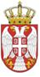 РЕПУБЛИКА СРБИЈАВЛАДАСлужба за управљање кадровима Београд